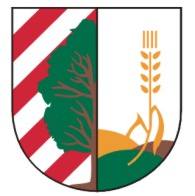 gminA  Baruchowo             Baruchowo 54,  87 – 821 Baruchowotel. 54 2845 611;      fax 54 2845 848;    e-mail: gmina@baruchowo.plwww.baruchowo.plFORMULARZ ANKIETOWYKonsultacje społeczne w sprawie zmiany rodzaju miejscowościz „Czarne, część wsi Okna” na „Czarne, wieś”Propozycja zmiany rodzaju miejscowości  z „Czarne, część wsi Okna” na „Czarne, wieś”:/proszę zaznaczyć znak „X” w odpowiedniej kratce/ zaprzeciwwstrzymuję się  Dane osoby biorącej udział w konsultacjach:Wyrażam zgodę na przetwarzanie moich danych osobowych dla celów związanych                      z opracowaniem wyników niniejszej ankiety.                                                                ……………………………………………..                                                                                         PodpisImię i nazwiskoAdres zamieszkania